Tisztelt Képviselő-testület!A nemzeti köznevelésről szóló 2011. évi CXC. törvény (továbbiakban: Nkt.) 83. § (2) bekezdés d) pontja az alábbiak szerint fogalmazza meg az egyik fenntartói feladatot:„ (2) A fenntartód) meghatározza az adott nevelési évben indítható óvodai csoportok számát, az adott tanítási évben az iskolában indítható osztályok, kollégiumban szervezhető csoportok számát. ”Az Nkt. 25. § (7) bekezdése értelmében az óvodai csoportok, iskolai osztályok minimális, maximális és átlaglétszámát a 4. melléklet határozza meg:Az óvodai csoportra megállapított minimális és maximális létszámtól akkor lehet eltérni, ha nevelési év során gyermek átvétele, felvétele miatt indokolt.Az Nkt. 47. § (7) bekezdése alapján az enyhe értelmi fogyatékos, beszédfogyatékos vagy pszichés fejlődési zavarral küzdő sajátos nevelési igényű tanulót két gyermekként, a mozgásszervi, érzékszervi (látási, hallási), középsúlyos értelmi fogyatékos, autizmus spektrum zavarral küzdő vagy halmozottan fogyatékos gyermeket, tanulót három gyermekként kell figyelembe venni az óvodai csoport, iskolai osztály, kollégiumi csoport létszámának számításánál, ha nevelés-oktatásuk a többi gyermekkel, tanulóval együtt történik.Tekintettel a fentiekre elmondható, hogy a csoportok kialakításakor a létszám minden esetben a törvény által meghatározott maximális csoportlétszám figyelembevételével kerülhet meghatározásra úgy, hogy a továbbiakban a nevelési év során jelentkező felvételi igények kielégítésére valamennyi tagóvodában lehetőség nyíljon.Várható létszámok, csoportszámok:Törökszentmiklósi Városi Óvodai Intézményben a 2015/2016-os nevelési évben 24 óvodai csoport szervezése történik meg. A várható gyermeklétszám 2015. szeptember 1-én 541 fő óvodás, számított létszámmal pedig 555 fő óvodás. Két főnek 14 gyermek (SNI ) számítandó.4 csoportos óvodaként működik az Aranykapu (Arany János úti) Tagóvoda, és a Napfény (Bajcsy-Zs. úti) és a Nyitnikék (Damjanich út 23.). 3 csoportos óvodaként működik aTulipánkert Tagóvoda (Hunyadi út 11,), Aranyalma Tagóvoda (Almásy út 9.), a Százszorszép (Herman O. út 2/a.) és a Napraforgó (Kossuth L. utca 21.) tagóvoda. A szülők az óvodai nevelésben történő részvételre jogszabály alapján kötelezett gyermeküket kötelesek voltak beíratni az önkormányzat által meghatározott időben, ami ez évben 2015. április 27-30-ig tartott. Ugyanakkor a 2,5 és 3 évesek számára az Nkt. 49. § (1) bek. szerint a nevelési év során a szülő bármikor kérheti gyermeke óvodai felvételét, így az intézménybe a gyermekek felvétele szabad férőhely esetén folyamatos.A nemzeti köznevelésről szóló 2011. évi CXC. törvény 25. § (7) bekezdése szerint a fenntartó engedélyével az óvodai csoportra megállapított maximális létszám (25 fő) a nevelési év indításakor legfeljebb 20%-kal átléphető. A maximális csoportlétszám 20%-kal történő átlépése szakmailag indokolt a Tulipánkert (Kisvakond – 27 fő és Katica csoport – 28 fő), a Napraforgó (Vackor csoport – 27 fő) és a Százszorszép tagóvoda (Micimackó – 26 fő és Mókus csoport – 27 fő) esetében.Tisztelt Képviselő-testület!Az intézményi adatok az előterjesztés mellékletében olvashatóak. Kérem, az adatok ismeretében a határozati javaslat elfogadását.Törökszentmiklós, 2015. június 8.Markót Imrepolgármester___/2015. ( ___ ) K. t.H a t á r o z a tA 2015/2016. nevelési évben indítható csoportok számáról Törökszentmiklósi Városi Óvodai IntézménybenA Törökszentmiklósi Városi Óvodai Intézmény 24 óvodai csoportban 7 telephelyén kezdheti meg a 2015/2016-os nevelési évet.Törökszentmiklós Városi Önkormányzat Képviselő-testülete a nemzeti köznevelésről szóló 2011. évi CXC. törvény 25. § (7) bekezdésében kapott felhatalmazás alapján engedélyezi a maximális létszámtól való 20 %-os eltérést az alábbi tagóvodákban és csoportokban:Tulipánkert 	Kisvakond csoport – 27 fő,Katica csoport – 28 fő,Napraforgó 	Vackor csoport – 27 fő,Százszorszép	Micimackó csoport – 26 főMókus csoport – 27 fő.Felelős: 	Markót Imre polgármester			Kolozsvári Andrea IntézményvezetőHatáridő: 	FolyamatosErről értesülnek:Markót Imre, polgármesterDr. Majtényi Erzsébet, jegyzőVárosi Óvodai IntézménySzervezési OsztályKözpénzügyi OsztályIrattár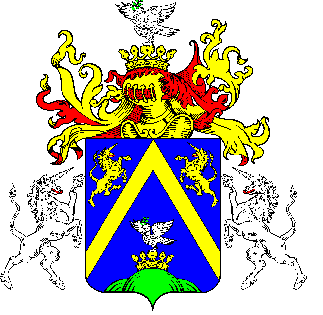 4.TÖRÖKSZENTMIKLÓS VÁROS POLGÁRMESTERÉTŐLTÖRÖKSZENTMIKLÓS VÁROS POLGÁRMESTERÉTŐLTÖRÖKSZENTMIKLÓS VÁROS POLGÁRMESTERÉTŐLE L Ő T E R J E S Z T É SE L Ő T E R J E S Z T É SE L Ő T E R J E S Z T É SA Képviselő-testület 2015. június 25-i rendes nyílt üléséreA Képviselő-testület 2015. június 25-i rendes nyílt üléséreA Képviselő-testület 2015. június 25-i rendes nyílt üléséreElőterjesztő megnevezése: Markót ImreMarkót ImreIktatószám: 2-134/2015-F-12-134/2015-F-1Tárgy: A 2015/2016. nevelési évben indítható csoportok számáról Törökszentmiklósi Városi Óvodai IntézménybenA 2015/2016. nevelési évben indítható csoportok számáról Törökszentmiklósi Városi Óvodai IntézménybenElőterjesztés jellege:Rendelet-tervezet, Határozat-tervezet, Tájékoztató, BeszámolóRendelet-tervezet, Határozat-tervezet, Tájékoztató, BeszámolóMelléklet:  1 db határozat tervezet1 db intézményi táblázat 1 db határozat tervezet1 db intézményi táblázatKészítette:Pozderka Judit osztályvezetőPozderka Judit osztályvezetőVéleményezésre megküldve: a Képviselő-testület Oktatási és Kulturális Bizottságarészérea Képviselő-testület Oktatási és Kulturális BizottságarészéreTörvényességi véleményezésre bemutatva:2015. június 09. 2015. június 09. AABBB1Intézménytípus/Oktatási formaIntézménytípus/Oktatási formaOsztály- és csoportlétszámokOsztály- és csoportlétszámokOsztály- és csoportlétszámok2BA
minimumBA
minimumBB
maximumBC
átlag3Óvoda131325204Gyógypedagógiai osztály551395Általános iskola 1-4. évfolyama141427236Általános iskola 5-8. évfolyama141427237Gimnázium és szakközépiskola262634288Hat és nyolc évfolyamos gimnázium262634289Szakiskola elméleti képzés1616282410Szakközépiskola, szakiskola gyakorlati képzés6612811Alapfokú művészeti iskola, zeneművészeti ág6615812Alapfokú művészeti iskola, egyéb művészeti ág88201013Művészeti szakközépiskola közismereti1414292314Művészeti szakközépiskola szakmai elmélet66121015Kollégiumi nappali foglalkozás1818262516Kollégiumi éjszakai felügyelet épületenként és nemenként--120-17Hídprogram keretében szervezett osztály88109